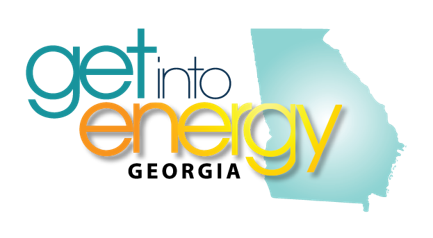 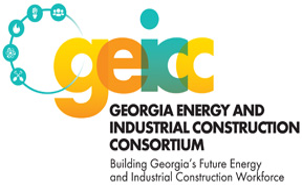 Executive Committee Conference Call
August 12, 2021Jamal called the meeting to order at 10:05 am and gave a safety briefing. Attendees on the call were:Jamal Jessie (GA Power)		Gregg Webb (Aubry Silvey)	Dustin Dier (SE Connections)
Lindsay Silveus (Project Manager)	Marilyn Walker (GA Power)	Sabrina Milner (Electric Cities of GA)Travis Williams (AGL)			Corey Hines (AGL)		Todd Day (Diversified Utilities)Kendall Craft	 (Pike)			Angie Farsee (GTC)		Diane McClearen (Oglethorpe)	Saundra King (TCSG)			        	
Minutes of the last meetingMarilyn asked that the Minutes to be updated to note the various types of electronic payments available and fees associated with them to streamline getting payments to scholarship recipients. 
Treasurer’s ReportThe deposit detail through August 9 is $64,205.00, and the check detail through August 9 is $46,912.03. The Quickbook balance shows $152,954.91 but BB&T balance shows $157,170.96, reflecting outstanding payables to Lindsay Silveus and scholarship recipients of $4,216.05. Jamal asked Angie about the Lieutenant Governor’s Awards program in October and if we could award a student of the year. Angie agreed this would be a good opportunity to highlight GEICC as well as the program, but it would not be necessary to have a booth. Jamal will reach out to see if GEICC can be involved in the event. Jamal also asked Angie when we would be invoiced for the CEFCA/Skills event. The invoice usually arrives in mid to late January. 
Spelman/CEWD Mentoring ProgramCEWD has been working on a pilot program to mentor college students from diverse backgrounds. In addition to a college in California and Mississippi, CEWD has been working with Spelman College, a traditionally black school for women. Jamal and Corey have been representing Southern Company & GEICC on this initiative. The program was initially designed specifically for engineering students, but due to the small enrollment in the engineering program, they have decided to extend the opportunity to any student who is interested in working in the energy industry. The program will be a 6 – 8 months, beginning in January, 2022. Students would meet with their industry mentor one time per month, go on location to job shadow, and do an internship. The internship would be completed in August. Currently, Southern Company, Georgia Power & AGL have 10-12 business units who are interested in participating. They estimate being able to work with 10 – 20 students. Travis Williams indicated an interest in participating, and during the roundtable discussion, Diane McClearen asked if the program would be open to all GEICC organizations. Jamal said that the initial program would be managed by Southern Company/Georgia Power/AGL, but that once best practices are determined they would be opening it up to other companies for participation.  
Careers in Energy Week Jamal asked for feedback from the group regarding Careers in Energy Week events. Last year GEICC participated in the Virtual Energy Careers event put on by CEWD. Marilyn Walker noted that a lot of individual companies are holding their own events. Jamal is concerned largely with smaller companies with limited resources and may need or want an outlet to reach potential candidates via the virtual job fair. Travis Williams noted that AGL is currently in need of below ground technicians and would be interested in the job fair to have access to a nationwide group of applicants. Angie Farsee noted that the cost for participation in the CEWD event is $500 and there is money available for this. Jamal asked if GEICC could sponsor smaller GEICC members who may want to participate but not have the resources. Angie is hesitant to open it up to the group without knowing who could be involved and how much it would cost. Lindsay will get more info about participation and costs and report back to the group. CEWD UpdatesThe CEWD Summit in Washington, DC was set to be a hybrid event, but has now been moved to fully online. This is a good opportunity for any GEICC member to participate and gain insight and information from the event. 
Roundtable commentsTravis Williams: Interested in more information and possible participation in the Spelman/CEWD initiative. Marilyn Walker: Noted that most of her contacts in education are not doing field trips this year and any contact Georgia Power has in the school systems will be virtual.Saundra King: The colleges are ending their summer semesters and beginning fall semester, so August is always a busy time. The schools are hoping to keep everything face to face with limited virtual interactions. Jamal asked if enrollment has increased with the Atlanta Technical College offering free tuition. Saundra said that they always receive enrollment numbers based off the previous year. With COVID having impacted the 2020 school year as well, this number may not be a good representation of the overall enrollment. However, statewide the enrollment numbers are holding steady and in the next two weeks they will have more information about the fall term. They have now held three Lineworker trainings and the program is strong. Kendall Craft: She works for Pike and was on the call at the request of Ashley Varnador who is out of the office this week. Diane McClearen: Due to continuing cases of COVID, Oglethorpe has opted to close the offices until October. She also asked about more details about the Spelman/CEWD initiative, which was noted earlier in the minutes. Angie Farsee: Received a call from Roberta Hall (who is a long-time member of GEICC). Ms. Hall is now working with a foundation that is launching a program called “In the Door” whose focus is on reaching out to underserved communities to educate about various career opportunities. The foundation is looking to partner with businesses for in-kind, time, and monetary donations. They would like to host up to six events throughout the state with their industry partners. Angie has suggested that this opportunity could be good for GEICC to partner with, or to encourage individual participation ofa members. Angie forwarded the information to Jamal and Lindsay which was sent to the entire committee.  
The next meeting will be on Thursday, September 9th at 10am. 
Jamal ended the meeting at 10:45 a.m.